Kraków, dnia  29.09.2020 r.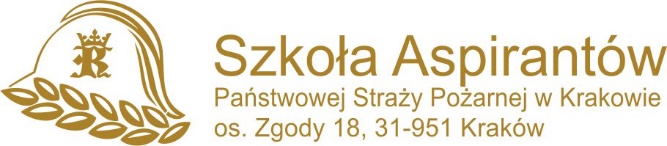 WK-I.2370.15.11.2020STRONA INTERNETOWADotyczy:	Postępowania przetargowego pn.: „Rozbudowa środowiska sieci LAN i WLAN oraz dostawa i implementacja rozszerzenia zintegrowanego systemu łączności wraz z dostosowaniem automatyki dla Szkoły Aspirantów Państwowej Straży Pożarnej w Krakowie.” (nr sprawy WK-I.2370.15.2020).Szkoła Aspirantów Państwowej Straży Pożarnej w Krakowie os. Zgody 18, w odpowiedzi na zapytanie firmy, podaje wyjaśnienie dotyczące treści Specyfikacji Istotnych Warunków Zamówienia (SIWZ).Pytanie 1:W ramach Specyfikacji Istotnych Warunków Zamówienia, Zamawiający w załączniku nr 1.1 - Opis przedmiotu zamówienia dla zadania nr 1 w punkcie 4.1.1 Zapora sieciowa UTM USG6310S. Firewall Huawei USG6310S został wycofany ze sprzedaży. Czy w związku z powyższym zaakceptują Państwo możliwość zaoferowania modelu z nowej serii Huawei USG6500E, spełniającego wymagania z wyjątkiem funkcjonalności:obsługi modemów zewnętrznych USB (3G, 4G LTE),uwierzytelniania użytkowników przez SecureID,filtru Antyspam,systemu umożliwiającego tworzenia map sieci wewnętrznych opartych o szczegółowe informacje MAC i system operacyjny,tunelowania protokołem PPTP?Odpowiedź 1:Zamawiający zmienia zapisy SIWZ załącznik nr 1.1. „Opis przedmiotu zamówienia dla zadania nr 1”, pkt 4.1.1. na:„Zapora sieciowa UTM USG6500E -2 szt.Minimalne wymaganie techniczne dla pojedynczego urządzenia typu firewall. W ramachpostępowania należy dostarczyć 2 zestawy:Przedmiot zamówienia objęty jest stawką podatku od towarów i usług w wysokości: 0% - na podstawie Ustawy o podatku od towarów i usług, z dnia 11.03.2004 r., art. 83 ust. 1 pkt. 26 (Dz.U. 2020 poz. 106).Wymagania sprzętowe:Wydajność firewalla dla pakietów o wielkości 1518/512/64B – 1.2/1.2/1.2 GbpsWydajność modułu IPS – 600MbpsIlość jednoczesnych połączeń – 300 000Ilość nowych połączeń na sekundę – 20 000Wydajność VPN IPSec – 1 GbpsIlość jednoczesnych tuneli IPsec – 1 000Możliwość utworzenia  1000 polityk bezpieczeństwaIlość tuneli SSL VPN – min. 100. Jeżeli funkcjonalność SSL VPN wymaga licencji to należy dostarczyć wraz z urządzeniem licencję na obsługę minimum 100 równoległych sesji SSL VPNZasilanie AC 230VMożliwość instalacji w szafie RACK. Wraz z urządzeniem należy dostarczyć niezbędne akcesoria do montażu w szafie RACKDedykowany system operacyjny firewalla opracowany przez producenta urządzeniaUrządzenie musi posiadać następującą ilość interfejsów: Minimum 2 porty 1G SFP. Obsługa modułów optycznych 1G-SX, 1G-LX Minimum 10 portów 10/100/1000Base-TPort konsoli szeregowejMinimum jeden port USBMechanizmy ochrony sieci IP w wersji IPv6Obsługa protokołów routingu dla IPv6: BGP4+, IS-ISv6, OSPFv3 oraz RIPngObsługa protokołów routingu dla IPv4: RIP, OSPF, BGP, IS-ISMożliwość uruchomienia funkcjonalności IPS, AV, URL filtering oraz AS. Wraz z urządzeniem ma być dostarczona subskrypcja na aktualizację wszystkich funkcjonalności UTM minimum na 2 latMożliwość uruchomienia przynajmniej 10 wirtualnych firewalli. Jeśli jest wymagana licencja urządzenie powinno być dostarczone z licencją na 10 wirtualnych firewalliMożliwość uruchomienia funkcjonalności NAT w tym translacja adresu IP źródłowego, translacja adresu IP przeznaczenia, PAT, translacja statyczna i translacje puli adresów IPWsparcie dla funkcjonalności ASPFMożliwość konfiguracji kontroli dostępu na podstawie adresów źródłowych i docelowych, portów, typu protokołu, czasu, TOS, użytkownika oraz aplikacji rozpoznawalnej przez analizę warstwy siódmejIntegracja z wewnętrzną i zewnętrzna bazą użytkownikówOchrona przed atakami typu SYN flood, ICMP Flood, IP spoofing, UDP Flood, Land, Fraggle, Smurf, Winnuke, Ping of Death, Tear Drop, skanowanie adresów oraz portów, IP Option control, IP fragment, large ICMP packet, ICMP redirect packet, ICMP unreachableOgraniczanie pasma dla ruchu P2P poprzez tworzenie odpowiednich polityk. Możliwość tworzenia różnych polityk ograniczania pasma dla ruchu przychodzącego i ruchu wychodzącegoWykrywanie i kontrolowanie ruch P2P poprzez identyfikację aplikacji typu P2PWsparcie dla funkcjonalności Policy Based Routing (PBR)Wsparcie dla protokołów tunelowania: SSL VPN, IPSec VPN, L2TP VPN, GRE VPN, L2TP over IPSec oraz GRE over IPSec, DSVPNWsparcie dla funkcjonalności IPS. Wykrywanie anomalii w różnych protokołach, w tym w: HTTP, SMTP, FTP, POP3, IMAP4, NETBIOS, SMB, MS_SQL, Telnet, IRC oraz DNSWykrywanie rodzaju protokołu poprzez zawartość danych: HTTP, SMTP, FTP, POP3, IMAP4, MSRPC, NETBIOS, SMB, MSSQL, Telnet, IRC, TFTP, eMule oraz eDonkeyGrupowanie sygnatur IPS na kategorieMożliwość definiowania sygnatur IPS przez użytkownikaAutomatyczna aktualizacja bazy sygnatur IPS poprzez sieć, definiowanie czasu aktualizacji, ręczna aktualizacja offline, przywracanie poprzedniej wersjiMożliwość powiązania polityk IPS z regułami ACL i przypisania polityk IPS do strefyMożliwość włączania i wyłączania jednej lub wszystkich reguł IPS w polityce oraz konfiguracji rodzaju reakcji na zdarzenieMożliwość włączenia i wyłączenia funkcji IPS globalnie dla całego urządzeniaMożliwe rodzaje reakcji na zdarzenie IPS: logowanie i blokowanie pakietówWysyłanie logów z modułu IPS do zewnętrznego serwera oraz generowanie różnych rodzajów raportów umożliwiających sprawdzenie najczęściej występujących ataków, ich źródeł i przeznaczeniaW zależności od ustawień przesłanie danych dalej lub blokada w przypadku przeciążenia modułu IPSWsparcie dla funkcjonalności antywirus (AV). Skanowaniu różnych protokołów w celu wykrycia wirusów. Wsparcie dla wykrywania wirusów w plikach przesyłanych przez HTTP, SMTP, POP3,IMAP,NFS,SMB oraz FTPDekompresja wielokrotnie skompresowanych plikówMożliwość automatycznej aktualizacji bazy wirusów poprzez sieć, definiowanie czasu aktualizacji, ręczna aktualizacja offline, przywracanie poprzedniej wersji. Możliwość wylistowania wirusów zawartych w bazie AVMożliwość usunięcia wirusa, wyświetlenie strony alarmującej, oznaczanie wiadomości mailowej oraz logowanieMożliwość powiązania polityk AC z regułami ACL i przypisania polityk AV do strefyMożliwość włączenia i wyłączenia funkcji AV globalnie dla całego urządzeniaMożliwość wysyłania logów z modułu AV do serwera syslog. Możliwość wygenerowania raportów z modułu AVMożliwość przesłania ruchu danych dalej lub ich blokada w przypadku przeciążenia modułu AVWsparcie dla funkcjonalności URL filtering.Obsługa dopasowywania wpisów w whitelist oraz blacklist w oparciu o prefiks, sufiks słowa kluczowego. Blacklist i whitelist mają wyższy priorytet niż kategoria URL. Whitelist ma wyższy priorytet niż blacklist.Obsługa kategorii URL tworzonych przez użytkownika. Kategorie stworzone przez użytkownika mają wyższy priorytet od predefiniowanych kategoriiMożliwość otrzymania kategorii URL z serwera kategorii dostępnego w sieci Internet. Reakcja podejmowana jest na podstawie skonfigurowanej polityki i przypisanej akcji do konkretnej grupy URLMożliwe reakcje modułu URL filtering – „zablokuj” lub „zezwól”;. Możliwość wyświetlenia częściowo spersonalizowanej strony informującej o zablokowaniu dostępu.Polityka filtrowania URL może być oparta o grupę adresów i określony czasMożliwość filtrowania stron typu https w oparciu o kategorię bez konieczności deszyfrowania całej komunikacjiFunkcja logowania dostępu do adresów URL. Możliwość określenia osiągniętych zasobówAutomatyczne generowanie polityk na podstawie analizy ruchu przechodzącego przez firewallFunkcjonalność wykrywaniu zdublowanych i nieużywanych polityk Możliwość zarządzania urządzeniem przy wykorzystaniu protokołów HTTP i HTTPS, SSH, Telnet oraz z poziomu linii komendMożliwość tworzenia kopii zapasowych, eksportowania i przywracania konfiguracjiUrządzenie musi posiadać wewnętrzny dysk twardy lub kartę Flash o pojemności minimum 64GBG w celu logowania i tworzenia raportów dotyczących np.: Analizy ruchu z uwzględnieniem nazwy użytkownika, adresu IP, rodzaju aplikacji, ilości transmitowanych danych Statystyki dostępu do stron www z uwzględnieniem kategorii stron www oraz witryn www Możliwość tworzenia cyklicznych raportów i wysyłania ich na wskazany adres e-mail
Zamawiający dopuszcza możliwość zaoferowania rozwiązania które funkcje logowania i raportowania wymagane powyżej będzie realizowało za pomocą zewnętrznego systemu. W takim przypadku należy zaoferować rozwiązanie z dedykowanym serwerem sprzętowym wyposażonym w dysk twardy z przestrzenią na logi o powierzchni minimum 64GB oraz wszystkimi niezbędnymi licencjami do prawidłowego działania. W przypadku zaoferowania zewnętrznego systemu raportującego wraz z serwerem Zamawiający wymaga aby wszystkie element (typu sprzęt i oprogramowanie) objęte były identycznym wsparciem serwisowym jak oferowane firewalle.Firewalle muszą zostać dostarczone z minimum 2 letnią licencją na funkcjonalności IPS/AV/URL FilteringZamawiający wymaga, aby firewalle posiadały minimum 2 letni serwis gwarancyjny. Wymiana uszkodzonego elementu w trybie 8x5xNBD. Okres gwarancji liczony będzie od daty sporządzenia protokołu zdawczo-odbiorczego przedmiotu zamówieniaDostarczone rozwiązanie musi być nowe, nie używane w żadnych innych projektach, zakupione w oficjalnym kanale sprzedaży. Zamawiający może podczas etapu dostawy żądać oświadczenia producenta bądź oficjalnego przedstawiciela na rynku Polskim o spełnieniu powyższego punktu.”Pytanie 2:Czy w ramach wdrożenia Oferent będzie odpowiedzialny za fizyczny montaż urządzeń typu access-point? Jeżeli tak to prosimy o podanie lokalizacji oraz ilości w danych lokalizacjach oraz na jakiej wysokości mają być instalowane dane access-pointy.Odpowiedź 2:Zamawiający zamontuje we własnym zakresie urządzenia typu access-point.Pytanie 3:Czy w ramach postępowania należy wykonać odpowiednie okablowanie strukturalne celem doprowadzenia okablowania Ethernet do urządzenia typu access-point? Jeżeli tak, to czy można dostać schematy, rysunki które mogą posłużyć do oszacowania kosztów?Odpowiedź 3:Zamawiający posiada wykonane okablowanie strukturalne dla urządzeń typu access-point, jak również wykona wymagane okablowanie co do nowych lokalizacji we własnym zakresie.Pytanie 4:Czy w ramach wdrożenia należy wykonać planowanie radiowe przed montażem urządzeń typu access-point celem określenia odpowiedniego miejsca instalacji urządzenia?Odpowiedź 4:W ramach postępowania wykonywanie tak zwanego planowania radiowego nie jest wymagane.Pytanie 5:Czy w ramach wdrożenia należy wykonać testy pokrycia radiowego po wykonaniu wdrożenia oraz konfiguracji urządzeń?Odpowiedź 5:W ramach postępowania zamawiający nie wymaga wykonywania testów pokrycia radiowego.Pytanie 6:Czy w ramach postępowania patchordy do połączania access-pointów, switchy, firewalla mają być zapewnione przez wykonawcę? Jeżeli tak to prosimy o podanie ilości, typy kabli oraz długości.Odpowiedź 6:W ramach postepowania zamawiający wymaga dostarczenia opisanego w punkcie 4.1.9. - 150 sztuk RJ45-RJ45 kat 6. Należy dostarczyć okablowanie opisane w punkcie 4.1.4 „Z każdym oferowanym kontrolerem należy dostarczyć dwa kable połączeniowe DAC 10G  o długości co najmniej 1,5 m. do połączenia każdego kontrolera z dwoma przełącznikami rdzeniowymi.”	Zamawiający informuje jednocześnie, iż zmienia zapisy SIWZ załącznik nr 1.3. „Opis przedmiotu zamówienia dla zadania nr 3”, pkt 1.4 na:„Dostawa wraz z konfiguracją stacji wyniesionych wraz z instalacją antenową. Zdalne sterowanie radiotelefonem typu DM4600e. Urządzenie umożliwiające sterowanie na odległość poprzez wykorzystanie sieci IP, wszystkie funkcje dostępne z front oryginalnego panelu radiotelefonu. Stacje wyniesione w ilości sztuk 3 pozwalające na obsługę radiostacji wyniesionych za pomocą konsoli posiadanej przez zamawiającego (konsola dyspozytorska TRX). W ramach postępowania należy dostarczyć dwie radiostacje wraz ze sterowaniem po IP oraz 3 sztuki instalacji antenowych. Jeden komplet w celu implementacji radiostacja DM4600e plus sterowanie IP udostępni zamawiający. Uruchomienie radiostacji wyniesionych w dwóch lokalizacjach:Poligon SAPSP w miejscowości Kościelec 133, 32-100 Kościelec (2 radiostacje wraz z instalacjami antenowymi)ul. Węgierska 188, 33-300 Nowy Sącz (1 radiostacja wraz instalacją antenową).”Powyższe zmiany są wiążące dla wszystkich uczestników postępowania. Wykonawca składający ofertę winien powyższe zmiany do SIWZ uwzględnić podczas sporządzania oferty, pod rygorem odrzucenia oferty, jako oferty niezgodnej z treścią SIWZ.Zamawiający informuje, iż na podstawie art. 12a Ustawy Prawo zamówień publicznych z dnia 29 stycznia 2004 r. (t.j. Dz. U. z 2019 r., poz. 1843 ze zm.) przedłuża termin składania ofert z dnia 30.09.2020 r. do godz. 1200 na dzień 02.10.2020 r. do godz. 1200. Jednocześnie informuje, iż publiczne otwarcie ofert odbędzie się w dniu 02.10.2020 r. o godz. 1200 w siedzibie zamawiającego.Komendant Szkoły Aspirantów Państwowej Straży Pożarnej w Krakowie               /-/  							  mł. bryg. mgr inż. Marek CHWAŁA